Как провести выходной день вместе с детьми?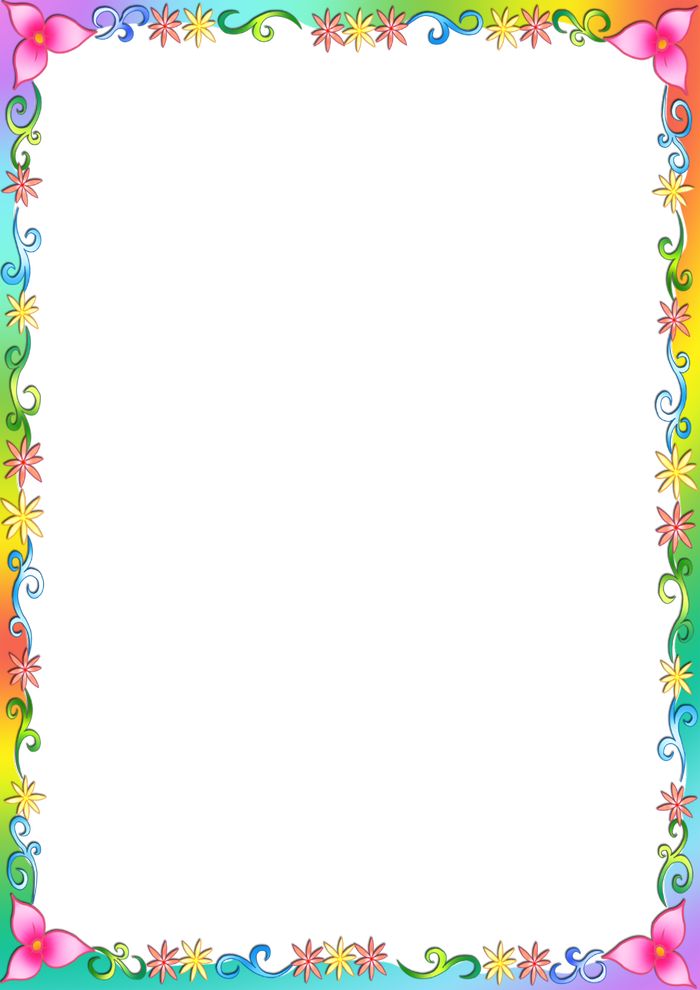 Выходной день – это день для отдыха, для общения с детьми. Устройте детям интересный выходной. Пусть он войдёт в традицию, а, чтобы было интересно и увлекательно, воспользуемся несколькими идеями. Что делать?1. Творите! Придумайте с ребенком поделку-аппликацию. Вспомните и об известном и распространенном оригами. А можете просто сшить куколке платье или юбку. Или смастерить из спичечных коробков робота. 2. Рисуйте! Попросите ваше чадо нарисовать семью. Я думаю, вас обрадует полет его фантазии! 3. Настольные игры. Для обучения счету очень рекомендую игру в «магазин». Если вы учите цифры – в игровой ситуации все это пройдет быстрее и веселее. 4. Почитайте книгу или вместе посмотрите хороший детский фильм. 5. Устроить субботник. Уверена, что и соседские ребятишки с удовольствием присоединятся к игре - кто больше всех соберет листьев, снега во дворе. Или можно вместе с детками высаживать деревья, цветы и потом наблюдать, как они растут. А что же делать зимой, когда многие «летние» забавы не актуальны? Да много чего! Можно сообща (дети и родители) построить снежную горку, а потом кататься с нее. Или залить каток и тоже использовать по назначению. А как вам идея пойти на уже готовую достаточно большую горку и устроить гонки на санках (участвуют две команды? 6. Наблюдаем за звездами. Для начала купите карту звездного неба. Вечером устройтесь поудобнее в уголке, где открывается небо, и ищите знакомые и незнакомые созвездия. Можете придумывать им свои названия, можете дарить их друг другу. Немного свежего воздуха перед сном помогут вашим деткам быстрее и спокойнее уснуть. 7. Лепка для детей из тестаЛепка для детей из теста не менее увлекательное занятие. Соленое тесто – довольно приятный на ощупь, а главное полностью натуральный материал для лепки. Но его в магазине не купишь. Его нужно сделать дома самостоятельно. Для этого смешайте 1 стакан муки и полстакана мелкой однородной соли, а затем потихоньку добавьте полстакана горячей воды. Тесто не должно липнуть к рукам и пачкаться. Разделите готовое тесто на части и добавьте в каждую из частей натуральный краситель в виде свекольного сока, зеленки или синьки. Можете также использовать другие пищевые красители, которые можно приобрести в любом супермаркете. Вам придется потратить немного времени, но зато хранить готовое тесто можно в течение 2 недель. Запас, как видите, довольно приличный. 8. Пальчиковый театрДети старшего дошкольного возраста с удовольствием играют в пальчиковый театр, создавая интересные представления по мотивам любимых сказок. При этом пальчиковые куклы могут быть изготовлены из любых подручных материалов. Можно даже нарисовать лица героев прямо на пальцах ребенка, используя специальные гипоаллергенные фломастеры. Игра в кукольный театр не только развивает у детей мелкую моторику рук, но также влияет на их дикцию и артистизм. 9. Домашние обязанностиОбязательно поручайте ребенку домашнюю работу. Домашние обязанности ребенка позволят воспитать собранного и ответственного человека. Но и ребенок должен видеть, что в ответ на его старания, и Вы прилагаете свои усилия. Для малыша будет очень полезно научиться ответственности. Обязанности ребенка дома не должны быть сложными. Но по мере роста и развития малыша, ему можно поручать все более и более ответственные задания. Такое доверие с Вашей стороны сделает ребенка счастливым, а отношения в Вашей семье близкими и дружными. Как бы вы не решили провести выходной день, самое главное - это то, что вся ваша семья весь день будет вместе и на семейном климате это отразится только благоприятным образом! 